Uncanny Valley – Pre show InformationThis information is to help you decide if Uncanny Valley is for you. Content notes, including what happens in the show, are further in the document. The SpaceThe performance will take place in the Council Chamber. There will be a chair on the stage that the animatronic Thomas Melle will sit in. There is a screen beside him. 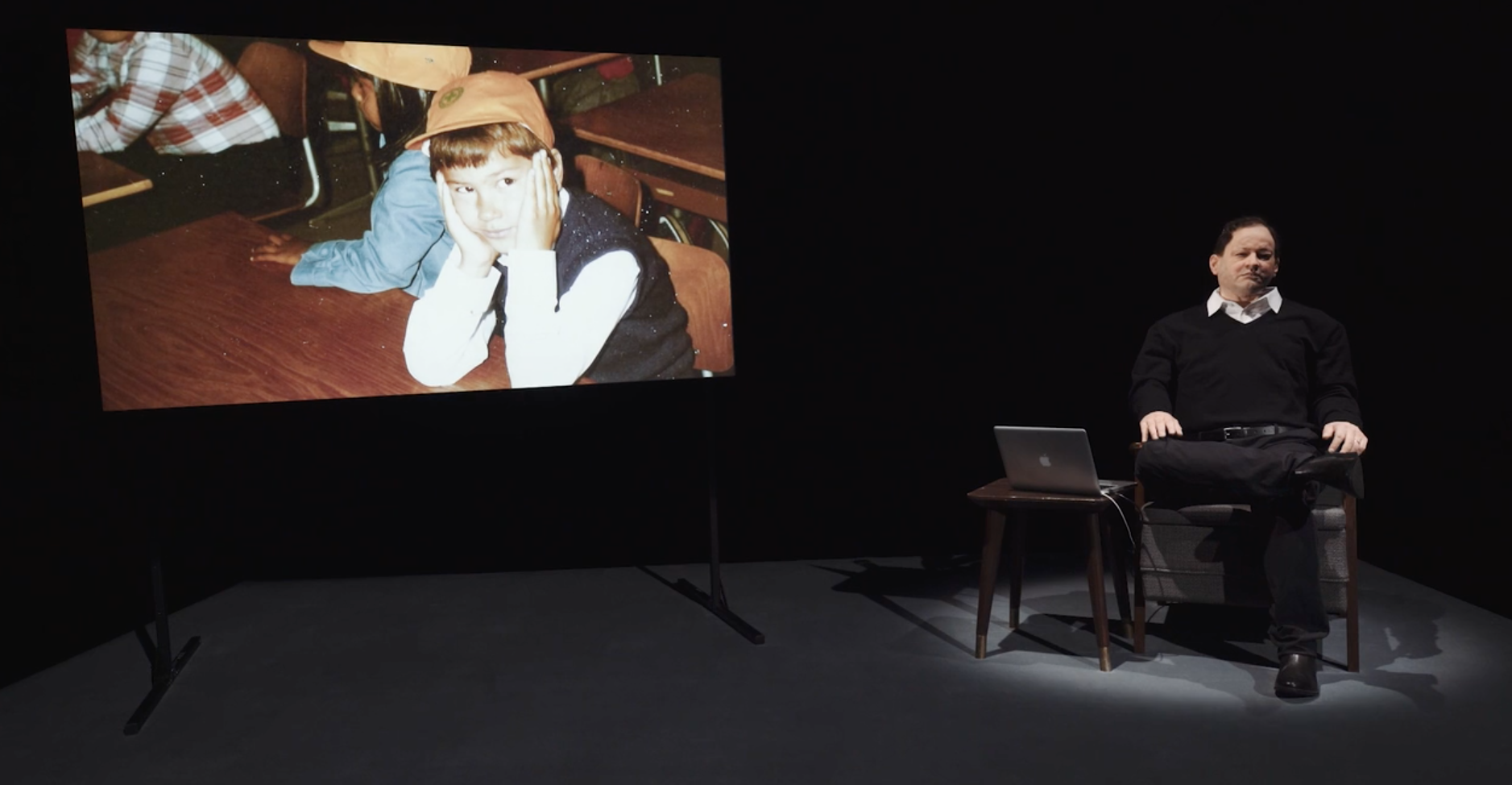 The PerformersThe performer is the animatronic Thomas Melle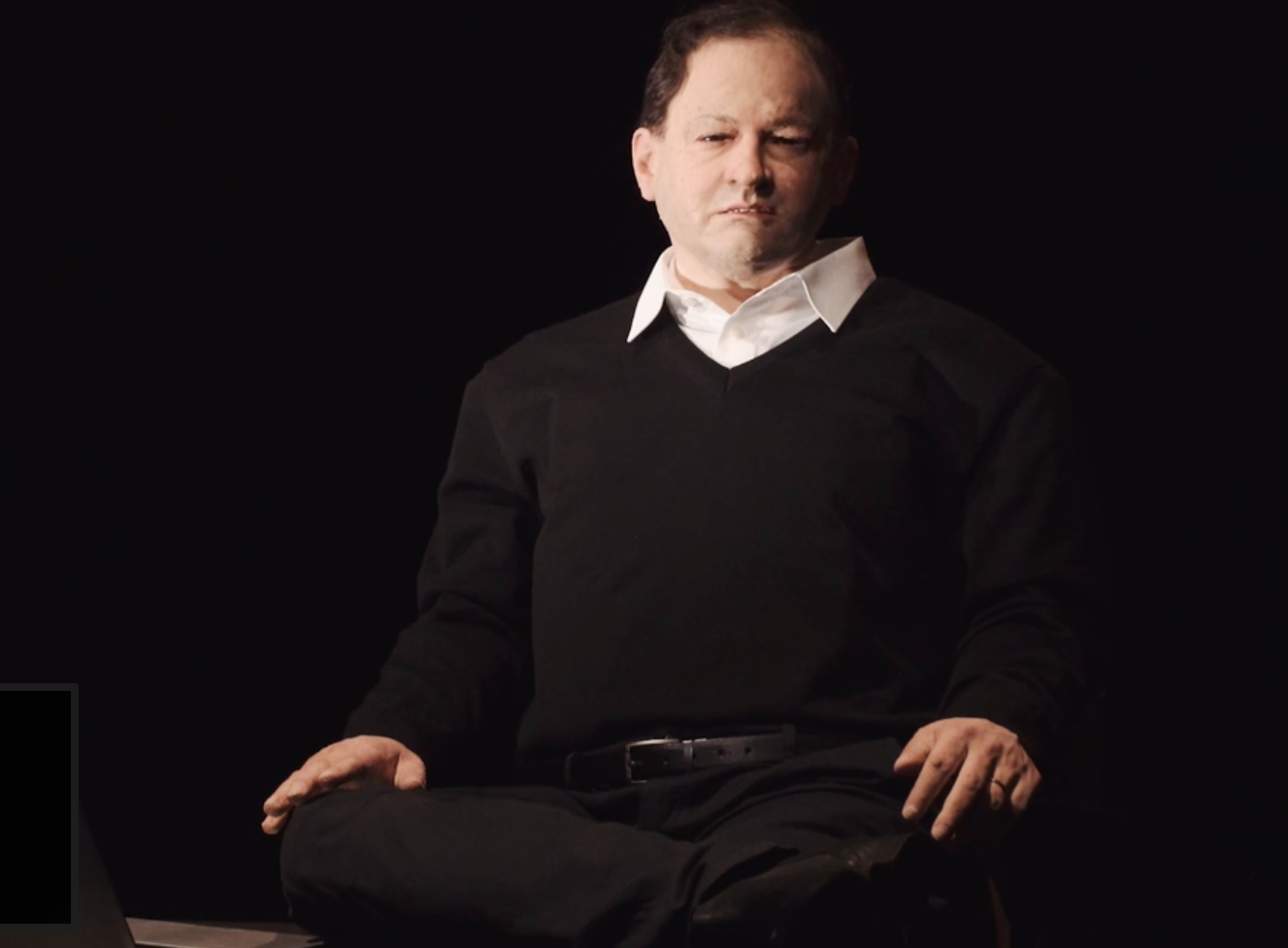 Lighting and SoundThere will not be haze in this performanceThere are no strobes or but there are some flashing lights There is one minute of very loud music when the animatronic Thomas asks the light to danceThere is a minute of darknessSometimes there is music underneath the animatronic Thomas Melle speaking, there will be a captioned performance on 24 February if this will make understanding the show difficult for youParticipationThere is no audience participationContent NotesIn the performance the animatronic Thomas Melle gives a lecture about the uncanny valley. This lecture talk about two people, Thomas Melle and Alan Turing. Thomas Melle is a writer and a theatre artist. Thomas Melle has bipolar disorder. Alan Turing was mathematician who invented an early computer. Turing was gay and was forced into treatment for this. Turing killed himself. The play discusses how Turing killed himself but does not show this. Throughout the show Melle is clear that he does not consider his bipolar disorder positive. For example, he calls himself ‘psychologically damaged’Early in the performance Melle also uses ‘autistic’ to mean being aloneAccess InformationThe performance is 60 minutes longThe performance space has step-free access via a lift There will be a captioned show on 24 February at 7:30pm All performances are Relaxed this means you can move or make noise if you need to and can go in and out of the performance spaceLatecomers will be permitted Ear defenders are available to borrow from the box office for anyone who might find these useful There is an accessible toilet on every floor of the buildingThere is a chill out space outside the performance space that is available anytime the building is open